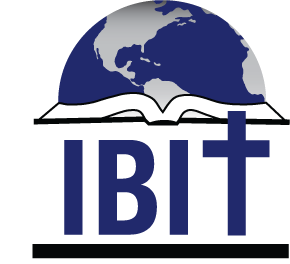 INSTITUTO BÍBLICO INTERNACIONAL DE TEXAS (IBIT)1502 Avenue I, (o PO Box 1501,) South Houston, TX, 775871 (713) 910-2819Programa en línea: www.ibitenlinea.org, Contactos: Silvia M. Acuña – silvia@ibitenlinea.org  / Pedro A. del Pozo - pedro@ibitenlinea.org Registro de Inscripción de EBL (Escuela Bíblica Local)País:                 Ciudad:                   Fecha:      Nombre de la congregación:          Dirección:      Descripción de la congregación:      Nombre y Apellido del o de los coordinadores      		Género:       		Género:       		Género:       		Género:  ¿Qué programa o programas desean desarrollar?Licenciatura en Estudios Bíblicos – 40 materias  Certificado de Estudio Bíblico – 23 materias    Certificado de obrero cristiano – 16 materias  Certificado de ministerio – 12 materias  Programa propio a definir – Descripción de cómo se va a implementar la EBL:      Observaciones que necesiten hacer:      Datos de las personas de contactoDatos de las personas de contactoDatos de las personas de contactoDatos de las personas de contactoNombre y apellidoDirección de MailTeléfonoWhatsAppCódigo país:      Código ciudad:      Nº:      Código país:      Código ciudad:      Nº:      Código país:      Código ciudad:      Nº:      